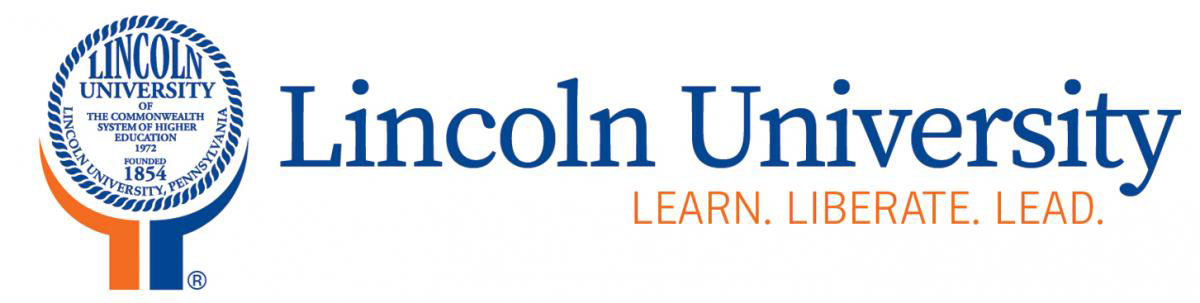 Activity Name: Activity Name: Activity Name: Account Code:      Account Code:      Account Code:      Date:      Grant Year:       Requisition #      Requisition #      Requisition #      Title III Focus Area:  (Check one)Title III Focus Area:  (Check one)Title III Focus Area:  (Check one)Grant Year:       Requisition #      Requisition #      Requisition #       Academic Quality Fiscal Stability Fiscal StabilityGrant Year:       Requisition #      Requisition #      Requisition #       Institutional   
     Management Student Outcomes and
     Services Student Outcomes and
     ServicesActivity Director Name:      Activity Director Name:      Activity Director Name:      Activity Director Name:      Activity Director Name:      Activity Director Name:      Activity Director Name:      Please specify in detail the activity objective and/or performance indicator this purchase item meets.Please specify in detail the activity objective and/or performance indicator this purchase item meets.Please specify in detail the activity objective and/or performance indicator this purchase item meets.Please specify in detail the activity objective and/or performance indicator this purchase item meets.Please specify in detail the activity objective and/or performance indicator this purchase item meets.Please specify in detail the activity objective and/or performance indicator this purchase item meets.Please specify in detail the activity objective and/or performance indicator this purchase item meets.Why are we purchasing this item(s)? (attach additional documentation as needed)Why are we purchasing this item(s)? (attach additional documentation as needed)Why are we purchasing this item(s)? (attach additional documentation as needed)Why are we purchasing this item(s)? (attach additional documentation as needed)Why are we purchasing this item(s)? (attach additional documentation as needed)Why are we purchasing this item(s)? (attach additional documentation as needed)Why are we purchasing this item(s)? (attach additional documentation as needed)How is the item(s) being used?How is the item(s) being used?How is the item(s) being used?How is the item(s) being used?How is the item(s) being used?How is the item(s) being used?How is the item(s) being used?Is this a one-time purchase?  Yes    NoIs this a one-time purchase?  Yes    NoIs this a one-time purchase?  Yes    NoIs this a one-time purchase?  Yes    NoIs this a one-time purchase?  Yes    NoIs this a one-time purchase?  Yes    NoIs this a one-time purchase?  Yes    NoIf this is not a one-time purchase, please provide additional details including how many items are needed and why this specific amount is required. (Attach additional documentation as needed)If this is not a one-time purchase, please provide additional details including how many items are needed and why this specific amount is required. (Attach additional documentation as needed)If this is not a one-time purchase, please provide additional details including how many items are needed and why this specific amount is required. (Attach additional documentation as needed)If this is not a one-time purchase, please provide additional details including how many items are needed and why this specific amount is required. (Attach additional documentation as needed)If this is not a one-time purchase, please provide additional details including how many items are needed and why this specific amount is required. (Attach additional documentation as needed)If this is not a one-time purchase, please provide additional details including how many items are needed and why this specific amount is required. (Attach additional documentation as needed)If this is not a one-time purchase, please provide additional details including how many items are needed and why this specific amount is required. (Attach additional documentation as needed)***Please review invoice/quote to ensure quantity and price detail is listed.***Please review invoice/quote to ensure quantity and price detail is listed.***Please review invoice/quote to ensure quantity and price detail is listed.***Please review invoice/quote to ensure quantity and price detail is listed.***Please review invoice/quote to ensure quantity and price detail is listed.***Please review invoice/quote to ensure quantity and price detail is listed.***Please review invoice/quote to ensure quantity and price detail is listed.Dept. Head/Activity Director (Type Name)Dept. Head/Activity Director (Type Name)Dept. Head/Activity Director (Signature)Dept. Head/Activity Director (Signature)Dept. Head/Activity Director (Signature)Dept. Head/Activity Director (Signature)DateTitle III Director (Type Name)Title III Director (Type Name)Title III Director (Signature)Title III Director (Signature)Title III Director (Signature)Title III Director (Signature)Date